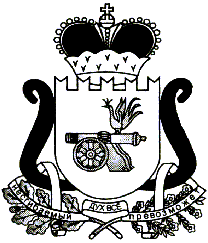 ЕЛЬНИНСКИЙ РАЙОННЫЙ СОВЕТ ДЕПУТАТОВ      					       Р Е Ш Е Н И Еот    27.08.2018                                                                                 № 39г. ЕльняОб утверждении перечня           имущества государственной                     собственности Смоленской области, подлежащего приему в   собственность            муниципального  образования        «Ельнинский район»   Смоленской областиВ соответствии с областным законом от 27.02.2002 №22-з «О порядке управления и распоряжения государственной собственностью в Смоленской области», Уставом муниципального образования «Ельнинский район» Смоленской области (новая редакция),  Положением о порядке управления и распоряжения объектами муниципальной собственности  муниципального образования «Ельнинский район» Смоленской области, утвержденного  решением Ельнинского районного Совета депутатов от 27.03.2014  № 12 (в редакции решения от 21.02.2018 №12) Ельнинский районный Совет депутатов  р е ш и л: Утвердить  прилагаемый перечень имущества государственной собственности Смоленской области, подлежащего передаче в  собственность муниципального образования «Ельнинский район» Смоленской области, согласно приложению.ПроектОтп. 1 экз. – в дело                                          Разослать:, Исп. А.А. Макаренкова                                    отд.эк.(3 экз), 4-29-09                                                             «___» ________ 2018 г.                                   Разработчик:В.М. Никонорова4-24-33«__» _________ 2018 г.Визы:Е.В. Глебова                                                             «___» ________ 2018 г.Приложение  к решению  Ельнинского районного Совета депутатов  от 27.08. 2018 г.ПЕРЕЧЕНЬимущества  государственной собственности Смоленской области, подлежащего передаче в собственность муниципального образования  «Ельнинский район» Смоленской областиПредседатель Ельнинскогорайонного Совета депутатов_____________ Е.Н. ГераськоваГлава муниципальногообразования «Ельнинский район»Смоленской области________________ Н.Д. Мищенков№ п/пНаименование товараЕдиница измеренияЦена за единицуКоличествоСумма в рублях)1.Принтер № 2 Xerox 3052Шт.8645,00543225,002.Рабочая станция ICL RAYbook Bi151 (ноутбук) (с установкой и настройкой)Шт.42685,50285371,003.Внешний привод LITE-ON EBAU108 DVD-RWШт.2288,5012288,504.Принтер №2 Xerox 3052 (c установкой и настройкой)Шт.9405,0019405,00Итого:Итого:Итого:Итого:Итого:140289,50